Akkrediteringsnr./søkernr.:Organisasjonens navn:Dato for utfylling: Akkrediteringsområde og omfangSøknaden gjelder Akkreditering (eller utvidelse av akkreditering) for sertifisering av følgende produkter:Kritiske aktiviteterKritiske, geografiske lokaliteter som skal dekke hele, deler av eller andre områder av akkrediteringsomfanget det søkes om*:*Fylles ut dersom søker har flere kritiske, geografiske lokaliteter som utfører nøkkelaktiviteter. Med nøkkelaktiviteter menes følgende:- Utarbeidelse av tilbud/kontrakt- Godkjennelse av styrende dokumenter- Kvalifisering av personell- Utvelgelse a revisorer til bestemte oppdrag- Beslutning om sertifisering- Utførelse av prøvetaking og/eller prøving/kalibrering- Godkjenning av prøvingsrapporter og kalibreringsbevisPresiser dersom ulike produkter skal sertifiseres av ulike lokaliteter.Utførelse av aktiviteterEgen utførelsePrøvings-, inspeksjon- og revisjonsvirksomheten utføres i egen regi og: Søkeren er akkreditert som prøvingslaboratorium. Søkeren er akkreditert som inspeksjonsorgan. Søkeren er akkreditert som sertifiseringsorgan for ledelsessystemer. Egen søknad om akkreditering som prøvingslaboratorium er sendt. Egen søknad om akkreditering som inspeksjonsorgan er sendt. Egen søknad om akkreditering som sertifiseringsorgan for ledelsessystemer er sendt. Det søkes ikke om akkreditering som prøvingslaboratorium, men vi er forberedt på at prøvingsaktiviteten vil bli vurdert mot NS-EN ISO/IEC 17025 når relevant. Det søkes ikke om akkreditering som inspeksjonsorgan, men vi er forberedt på at inspeksjonsaktiviteten vil bli vurdert mot NS-EN ISO/IEC 17020 når relevant. Det søkes ikke om akkreditering som sertifiseringsorgan for ledelsessystemer, men vi er forberedt på at revisjoner av ledelsessystemer vil bli vurdert mot NS-EN ISO/IEC 17021-1 når relevant.Akkrediterte underleverandører Prøvingsvirksomheten utføres av underleverandører som er akkrediterte. Inspeksjonsvirksomheten utføres av underleverandører med relevant akkreditering. Revisjon av ledelsessystemer utføres av underleverandører med relevant akkreditering.Ikke-akkrediterte underleverandører Prøvingsvirksomheten utføres av underleverandører som ikke er akkrediterte som prøvingslaboratorier, men som følges opp av søker. Inspeksjon utføres av underleverandører som ikke er akkrediterte som inspeksjonsorganer, men som følges opp av søker. Revisjon av ledelsessystemer utføres av underleverandører som ikke er akkrediterte som sertifiseringsorgan for ledelsessystemer, men som følges opp av søker.Merknader/andre opplysningerTilleggsopplysninger, merknader eller annet av betydning for søknaden, erunder også eventuell akkreditering av annet akkrediteringsorgan, akkreditering innen et annet område eller søknad om akkreditering hos annet akkrediteringsorgan. Det skal også refereres til eventuell tidligere søknad om akkreditering. ReferanserEksterne referanser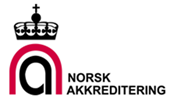 Søknads- og akkrediteringsomfang NS-EN ISO/IEC 17065Søknads- og akkrediteringsomfang NS-EN ISO/IEC 17065Søknads- og akkrediteringsomfang NS-EN ISO/IEC 17065Dok.id.:D00758Søknads- og akkrediteringsomfang NS-EN ISO/IEC 17065Søknads- og akkrediteringsomfang NS-EN ISO/IEC 17065Søknads- og akkrediteringsomfang NS-EN ISO/IEC 17065SkjemaGodkjent av: Tove Kristin DokkaVersjon:1.01Gyldig fra:28.01.2021Gyldig fra:28.01.2021Endringer siden forrige versjonNytt dokument. Skjema er fjernet fra søknadsskjema.ProduktStandardnummer og -betegnelseUtgaveIntern prosedyre-ID og beskrivelse av sertifiseringsordningNavn på lokalitetAdresseProdukter